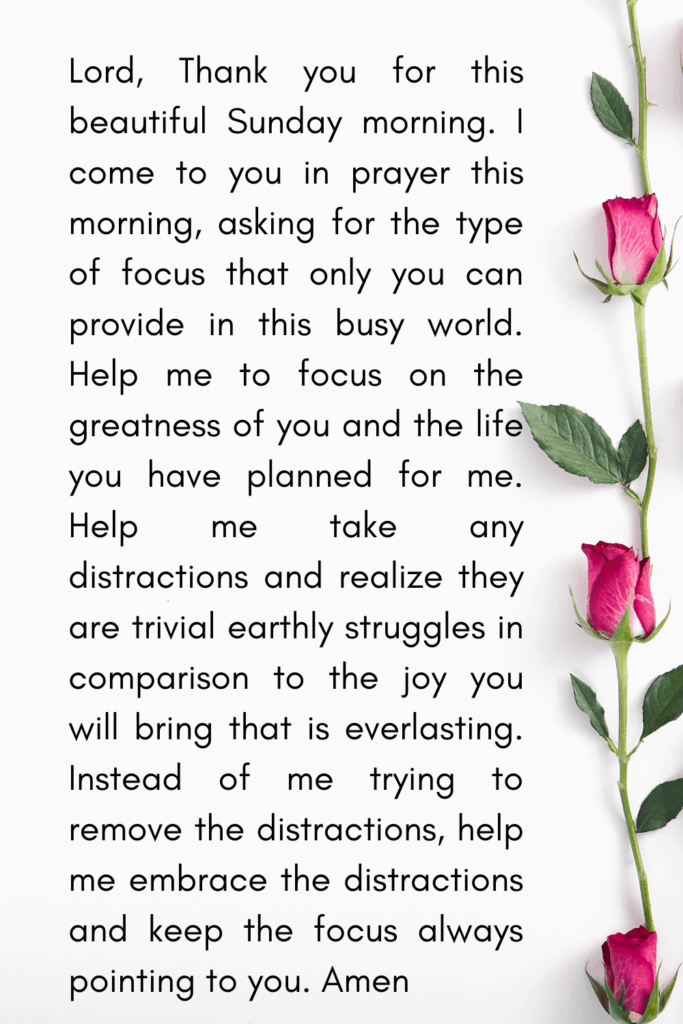 REMEMBER THE SICK AND THOSE                                                                                                           WHO HAVE ASKED FOR OUR PRAYERS:Joan B., Della B., Grace C., Kim C.,        Kathryn F., Viola Mc. C., Kelly Q., Elaine D., Russell V., Don H., Janet H., Viola B., Audrey N., Brian F., Jean-W.C., & David SWeekly ServicesSunday Morning Service - 10:30 amImportant Dates:Upcoming Sides PeopleJanuary 14 – Team 4 – Jim SJanuary 21 – Team 1 – Pat CJanuary 28 – Team 2 – Gail IVideo/PPT ScheduleJanuary 14 – EvanJanuary 21 – Jane W/DaphJanuary 28 - DaphBulletin/Flower MemorialsCan be requested bycalling the church office at 576-6632Deadline for bulletin submissions is:Wednesday at 2:30 p.m.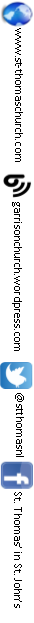 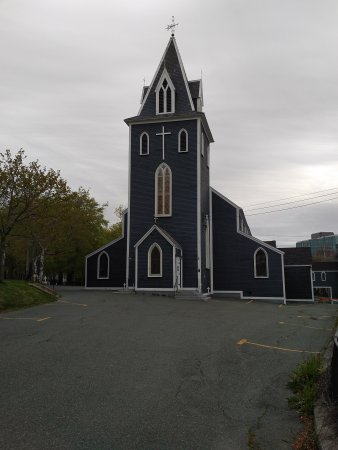 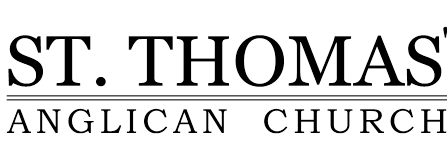 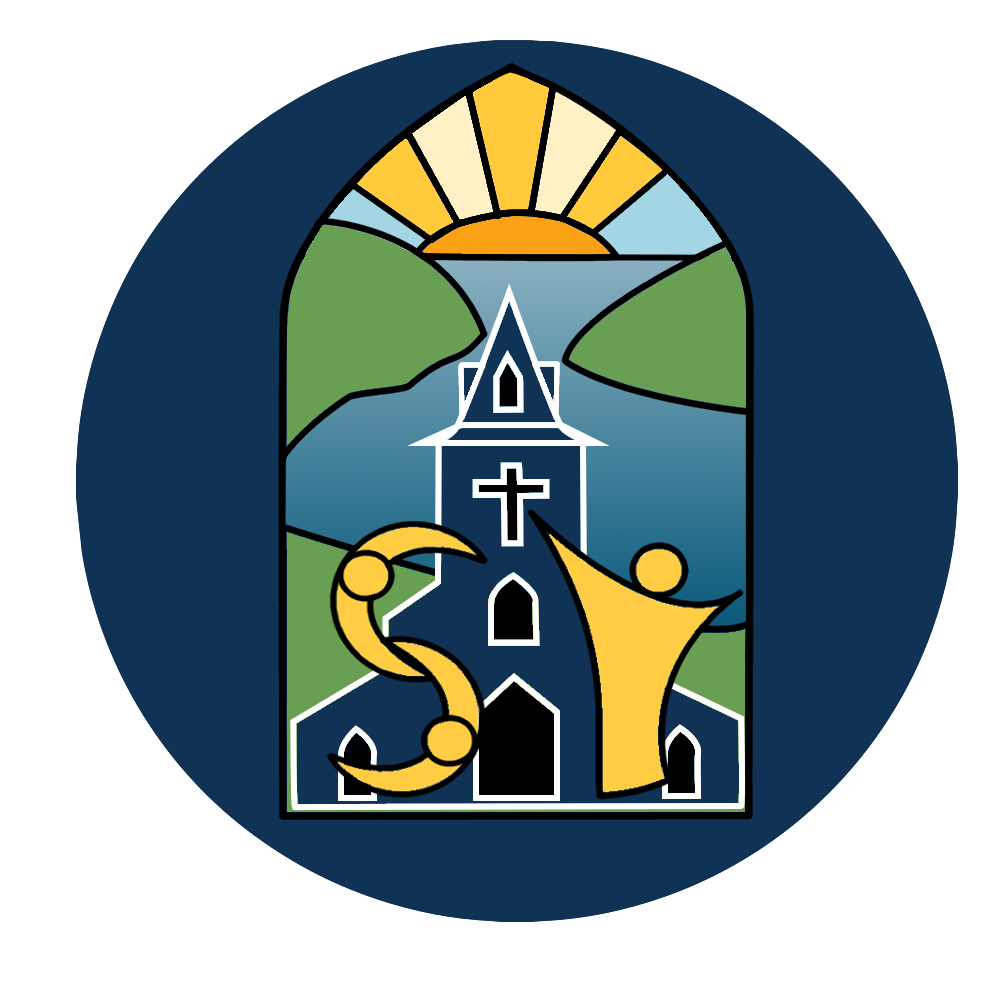 